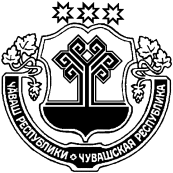 В соответствии со статьей 15 Федерального закона от 02.03.2007 г. № 25-ФЗ «О муниципальной службе в Российской Федерации», статьей 8 Федерального закона от 25.12.2008  № 273-ФЗ «О противодействии коррупции», Федеральным законом от 03.12.2012 г. № 231-ФЗ «О внесении изменений в отдельные законодательные акты Российской Федерации в связи с принятием Федерального закона «О контроле за соответствием расходов лиц, замещающих государственные должности, и иных лиц их доходам», Указом Президента Российской Федерации от 18.05.2009 года  №559 «О представлении гражданами, претендующими на замещение должностей федеральной государственной службы, и федеральными государственными служащими сведений о доходах, об имуществе и обязательствах имущественного характера», Указом Президента Чувашской Республики от 29.06.2009 г. № 43 «О представлении гражданами, претендующими на замещение должностей государственной гражданской службы Чувашской Республики, и государственными гражданскими служащими Чувашской Республики сведений о доходах, об имуществе и обязательствах имущественного характера», подпунктом 4 пункта 11 Указа Главы чувашской Республики от 20 мая 2013 года №47 «Об обеспечении контроля за соответствием расходов лиц, замещающих государственные должности Чувашской Республики, и иных лиц их доходам и о внесении изменений в отдельные указы Президента Чувашской Республики» Администрация Красночетайского района Чувашской Республики                    п о с т а н о в л я е т : Утвердить:а) Положение о представлении гражданами, претендующими на замещение должностей муниципальной службы в Красночетайском районе Чувашской Республики сведений о доходах, об имуществе и обязательствах имущественного характера, и муниципальными служащими Красночетайского района Чувашской Республики сведений о доходах, расходах, об имуществе и обязательствах имущественного характера (приложение № 1); в) форму справки о доходах, об имуществе и обязательствах имущественного характера гражданина, претендующего на замещение должности муниципальной службы в Красночетайском районе Чувашской Республики (приложение № 2); г) форму справки о доходах, об имуществе и обязательствах имущественного характера супруги (супруга) и несовершеннолетних детей гражданина, претендующего на замещение должности муниципальной службы в Красночетайском районе районе Чувашской Республики (приложение № 3); д) форму справки о доходах, об имуществе и обязательствах имущественного характера муниципального служащего Красночетайского района Чувашской Республики (приложение № 4); е) форму справки о доходах, об имуществе и обязательствах имущественного характера супруги (супруга) и несовершеннолетних детей муниципального служащего Красночетайского района Чувашской Республики (приложение № 5);ж) форму справки о расходах муниципального служащего Красночетайского района Чувашской Республики (приложение № 6).з) форму справки о расходах супруги (супруга) и несовершеннолетних детей муниципального служащего  Красночетайского района Чувашской Республики (приложение № 7).2. Заведующему сектором  ОККР администрации района Князьковой С.П. ознакомить муниципальных служащих Красночетайского района Чувашской Республики с настоящим постановлением. 3. Признать утратившими силу постановление главы  Красночетайского района Чувашской Республики  от 25.08.2009 №314 «Об утверждении перечня должностей муниципальной службы администрации Красночетайского района, при назначении на которые граждане и при замещении которых муниципальные служащие Красночетайского района обязаны представлять сведения о своих доходах, об имуществе и обязательствах имущественного характера, а также сведения о доходах, об имуществе и обязательствах имущественного характера своих супруги (супруга) и несовершеннолетних детей», постановление от 25.08.2009 г. № 315 «О предоставлении гражданами, претендующими на замещение должностей муниципальной службы администрации Красночетайского района и муниципальными служащими администрации Красночетайского района сведений о доходах, об имуществе и обязательствах имущественного характера», постановление администрации Красночетайского района Чувашской Республики от 19.07.2012 г. № 345 «О внесении изменений в постановление главы Красночетайского района от 25.08.2009г. №314 «Об утверждении перечня должностей муниципальной службы администрации Красночетайского района, при назначении на которые граждане и при замещении которых муниципальные служащие Красночетайского района обязаны представлять сведения о доходах, об имуществе и обязательствах имущественного характера своих супруги (супруга) и несовершеннолетних детей»4. Настоящее постановление вступает в силу после дня его официального опубликования периодическом печатном издании «Вестник Красночетайского района». Глава администрации района				                  	 	А.В.БашкировУТВЕРЖДЕНОпостановлением администрации Красночетайского района от  __________ г.  № ______(приложение № 1)П О Л О Ж Е Н И Ео представлении гражданами, претендующими на замещение должностей муниципальной службы в Красночетайском районе Чувашской Республики сведений о доходах,  об имуществе и обязательствах имущественного характера и муниципальными служащими Красночетайского района Чувашской Республики сведений о доходах, расходах, об имуществе и обязательствах имущественного характера1. Настоящим Положением определяется порядок представления гражданами, претендующими на замещение должностей муниципальной службы в Красночетайском районе Чувашской Республики (далее - должности муниципальной службы), сведений о полученных ими доходах, об имуществе, принадлежащем им на праве собственности, и об их обязательствах имущественного характера, а также сведений о доходах, супруги (супруга) и несовершеннолетних детей, об имуществе, принадлежащем им на праве собственности, и об их обязательствах имущественного характера и муниципальными  служащими Красночетайского района Чувашской Республики сведений о полученных ими доходах, об имуществе, принадлежащем им на праве собственности, и об их обязательствах имущественного характера, а также сведений о доходах, супруги (супруга) и несовершеннолетних детей, об имуществе, принадлежащем им на праве собственности, и об их обязательствах имущественного характера, (далее - сведения о доходах, об имуществе и обязательствах имущественного характера) а также сведений о своих расходах, а также о расходах своих супруги (супруга) и несовершеннолетних детей.2. Обязанность представлять сведения о доходах, об имуществе и обязательствах имущественного характера в соответствии с федеральными законами возлагается на гражданина, претендующего на замещение должности муниципальной службы, предусмотренной перечнем должностей, утвержденным постановлением администрации Красночетайского района от 20.06.2013 года № 325 (далее - гражданин), и на муниципального служащего, замещающего должность муниципальной службы, предусмотренную этим перечнем должностей (далее – муниципальный служащий).3. Муниципальный служащий, замещающий должность муниципальной службы, предусмотренную вышеуказанным перечнем должностей, обязан предоставлять также сведения о своих расходах, а также о расходах своих супруги (супруга) и несовершеннолетних детей по каждой сделке по приобретению земельного участка, другого объекта недвижимости, транспортного средства, ценных бумаг, акций (долей участия, паев в уставных (складочных) капиталах организаций), если сумма сделки превышает общий доход данного лица и его супруги (супруга) за три последних года, предшествующих совершению сделки, и об источниках получения средств, за счет которых совершена сделка, в порядке и по форме, которые установлены для представления сведений о доходах, расходах, об имуществе и обязательствах имущественного характера государственными гражданскими служащими Чувашской Республики.4. Сведения о доходах, об имуществе и обязательствах имущественного характера представляются по утвержденным формам справок:а) гражданами - при назначении на должности муниципальной службы, предусмотренные перечнем должностей, указанным в пункте 2 настоящего Положения;б) муниципальными служащими, замещающими должности муниципальной службы, предусмотренные перечнем должностей, указанным в пункте 2 настоящего Положения, - ежегодно, не позднее 30 апреля года, следующего за отчетным;5. Гражданин при назначении на должность муниципальной службы представляет:а) сведения о своих доходах, полученных от всех источников (включая доходы по прежнему месту работы или месту замещения выборной должности, пенсии, пособия, иные выплаты) за календарный год, предшествующий году подачи документов для замещения должности муниципальной службы, а также сведения об имуществе, принадлежащем ему на праве собственности, и о своих обязательствах имущественного характера по состоянию на первое число месяца, предшествующего месяцу подачи документов для замещения должности муниципальной службы (на отчетную дату);б) сведения о доходах супруги (супруга) и несовершеннолетних детей, полученных от всех источников (включая заработную плату, пенсии, пособия, иные выплаты) за календарный год, предшествующий году подачи гражданином документов для замещения должности муниципальной службы, а также сведения об имуществе, принадлежащем им на праве собственности, и об их обязательствах имущественного характера по состоянию на первое число месяца, предшествующего месяцу подачи гражданином документов для замещения должности муниципальной службы (на отчетную дату).6. Муниципальный служащий представляет ежегодно:а) сведения о своих доходах, полученных за отчетный период (с 1 января по 31 декабря) от всех источников (включая денежное содержание, пенсии, пособия, иные выплаты), а также сведения об имуществе, принадлежащем ему на праве собственности, и о своих обязательствах имущественного характера по состоянию на конец отчетного периода;б) сведения о доходах супруги (супруга) и несовершеннолетних детей, полученных за отчетный период (с 1 января по 31 декабря) от всех источников (включая заработную плату, пенсии, пособия, иные выплаты), а также сведения об имуществе, принадлежащем им на праве собственности, и об их обязательствах имущественного характера по состоянию на конец отчетного периода.7. Сведения о доходах, расходах, об имуществе и обязательствах имущественного характера представляются в отдел организационно-контрольной и кадровой работы администрации Красночетайского района Чувашской Республики в порядке, установленном муниципальными правовыми актами Красночетайского района и согласно требованиям действующего законодательства Российской Федерации и Чувашской Республики.8. В случае если гражданин или муниципальный служащий обнаружили, что в представленных ими в отдел организационно-контрольной и кадровой работы администрации Красночетайского района Чувашской Республики сведениях о доходах,  расходах, об имуществе и обязательствах имущественного характера не отражены или не полностью отражены какие-либо сведения, либо имеются ошибки, они вправе представить уточненные сведения в порядке, установленном настоящим Положением.9. Муниципальный служащий может представить уточненные сведения в течение трех месяцев после окончания срока, указанного в подпункте «б» пункта 4 настоящего Положения.10. В случае непредставления по объективным причинам муниципальным служащим сведений о доходах, расходах, об имуществе и обязательствах имущественного характера супруги (супруга) и несовершеннолетних детей данный факт подлежит рассмотрению на  комиссии по соблюдению  требований к служебному поведению муниципальных служащих администрации Красночетайского района и урегулированию конфликта интересов.11. Проверка достоверности и полноты сведений о доходах, об имуществе и обязательствах имущественного характера, представляемых гражданами, претендующими на замещение должностей муниципальной службы, включенных в соответствующий перечень, достоверности и полноты сведений о доходах, расходах, об имуществе и обязательствах имущественного характера, представляемых муниципальными служащими  осуществляется в соответствии с законодательством Российской Федерации и Чувашской Республики.12. Контроль за соответствием расходов муниципального служащего, его супруги (супруга) и несовершеннолетних детей их доходам осуществляется в порядке, установленном Федеральным законом от 25 декабря 2008 года №273-ФЗ «О противодействии коррупции», Федеральным законом от 03 декабря 2012 года №230-ФЗ                «О контроле за соответствием расходов лиц, замещающих государственные должности, и иных лиц их доходам», нормативными правовыми актами Президента Российской Федерации, законами и иными нормативными правовыми актами Чувашской Республики и муниципальными правовыми актами Красночетайского района Чувашской Республики.13. Сведения о доходах, об имуществе и обязательствах имущественного характера, представляемых гражданами, претендующими на замещение должностей муниципальной службы, и сведения о доходах, расходах, об имуществе и обязательствах имущественного характера, представляемых муниципальными служащими, замещающими должности муниципальной службы, представляемые в соответствии с настоящим Положением, являются сведениями конфиденциального характера, если федеральным законом они не отнесены к сведениям, составляющим государственную тайну.14. Сведения о доходах,  расходах, об имуществе и обязательствах имущественного характера, представляемые в соответствии с пунктом 2 настоящего Положения, отнесенные в соответствии с федеральным законом к сведениям, составляющим государственную тайну, подлежат защите в соответствии с законодательством Российской Федерации о государственной тайне.15. Эти сведения предоставляются главе администрации Красночетйского района Чувашской Республики (далее – глава администрации района) либо иному должностному лицу администрации Красночетайского района, уполномоченному исполнять обязанности представителя нанимателя (работодателя), в случаях, предусмотренных федеральными законами.16. Сведения о доходах, расходах, об имуществе и обязательствах имущественного характера муниципальных служащих размещаются на официальном сайте органа местного самоуправления Красночетайский район Чувашской Республики и предоставляются для опубликования средствам массовой информации в порядке, определяемом нормативными правовыми актами Российской Федерации.17. Муниципальные служащие, в должностные обязанности которых входит работа со сведениями о доходах, расходах, об имуществе и обязательствах имущественного характера, виновные в их разглашении или использовании в целях, не предусмотренных законодательством Российской Федерации, несут ответственность в соответствии с законодательством Российской Федерации.18. Сведения о доходах, расходах, об имуществе и обязательствах имущественного характера, представленные в соответствии с настоящим Положением и информация о результатах проверки достоверности и полноты этих сведений приобщаются к личному делу муниципального служащего.19. В случае если гражданин или муниципальный служащий, представившие справки о своих доходах, об имуществе и обязательствах имущественного характера, а также о доходах, об имуществе и обязательствах имущественного характера своих супруги (супруга) и несовершеннолетних детей, не были назначены на должность муниципальной службы, включенную в перечень должностей, указанный в пункте 2 настоящего Положения, эти справки возвращаются им по их письменному заявлению вместе с другими документами.20. В случае непредставления или представления заведомо ложных сведений о доходах, об имуществе и обязательствах имущественного характера гражданин не может быть назначен на должность муниципальной службы, а муниципальный служащий освобождается от должности муниципальной службы или подвергается иным видам дисциплинарной ответственности в соответствии с законодательством Российской Федерации.УТВЕРЖДЕНАпостановлением администрации Красночетайского района от ___________ г.  № _____(приложение № 2)  	В отдел организационно-контрольной и кадровой работы администрации Красночетайского района Чувашской РеспубликиСПРАВКА
о доходах, об имуществе и обязательствах имущественного характера
гражданина, претендующего на замещение должности
муниципальной службыЯ,  	,(фамилия, имя, отчество, дата рождения)	,(основное место работы или службы, занимаемая должность; в случае отсутствия основного места работы или службы – род занятий)проживающий по адресу:  (адрес места жительства)	,сообщаю сведения 1 о своих доходах, об имуществе, принадлежащем мне на праве собственности, о вкладах в банках, ценных бумагах, об обязательствах имущественного характера:_________________1 Сведения, за исключением сведений о доходах, указываются по состоянию на 1-е число месяца, предшествующего месяцу подачи документов для замещения должности муниципальной службы (на отчетную дату).Раздел 1. Сведения о доходах 1_________________1 Указываются доходы (включая пенсии, пособия, иные выплаты) за год, предшествующий году подачи документов для замещения должности федеральной государственной службы.2 Доход, полученный в иностранной валюте, указывается в рублях по курсу Банка России на дату получения дохода.Раздел 2. Сведения об имуществе2.1. Недвижимое имущество_________________1 Указывается вид собственности (индивидуальная, общая); для совместной собственности указываются иные лица (Ф.И.О. или наименование), в собственности которых находится имущество; для долевой собственности указывается доля гражданина, претендующего на замещение должности муниципальной службы, который представляет сведения.2 Указывается вид земельного участка (пая, доли): под индивидуальное жилищное строительство, дачный, садовый, приусадебный, огородный и другие.2.2. Транспортные средства_________________1 Указывается вид собственности (индивидуальная, общая); для совместной собственности указываются иные лица (Ф.И.О. или наименование), в собственности которых находится имущество; для долевой собственности указывается доля гражданина, претендующего на замещение должности муниципальной службы, который представляет сведения.Раздел 3. Сведения о денежных средствах, находящихся на счетах в банках и иных кредитных организациях_________________1 Указываются вид счета (депозитный, текущий, расчетный, ссудный и другие) и валюта счета.2 Остаток на счете указывается по состоянию на отчетную дату. Для счетов в иностранной валюте остаток указывается в рублях по курсу Банка России на отчетную дату.Раздел 4. Сведения о ценных бумагах4.1. Акции и иное участие в коммерческих организациях_________________1 Указываются полное или сокращенное официальное наименование организации и ее организационно-правовая форма (акционерное общество, общество с ограниченной ответственностью, товарищество, производственный кооператив и другие).2 Уставный капитал указывается согласно учредительным документам организации по состоянию на отчетную дату. Для уставных капиталов, выраженных в иностранной валюте, уставный капитал указывается в рублях по курсу Банка России на отчетную дату.3 Доля участия выражается в процентах от уставного капитала. Для акционерных обществ указываются также номинальная стоимость и количество акций.4 Указываются основание приобретения доли участия (учредительный договор, приватизация, покупка, мена, дарение, наследование и другие), а также реквизиты (дата, номер) соответствующего договора или акта.4.2. Иные ценные бумагиИтого по разделу 4 “Сведения о ценных бумагах” суммарная декларированная стоимость ценных бумаг, включая доли участия в коммерческих организациях (руб.),  	._________________1 Указываются все ценные бумаги по видам (облигации, векселя и другие), за исключением акций, указанных в подразделе “Акции и иное участие в коммерческих организациях”.2 Указывается общая стоимость ценных бумаг данного вида исходя из стоимости их приобретения (а если ее нельзя определить – исходя из рыночной стоимости или номинальной стоимости). Для обязательств, выраженных в иностранной валюте, стоимость указывается в рублях по курсу Банка России на отчетную дату.Раздел 5. Сведения об обязательствах имущественного характера5.1. Объекты недвижимого имущества, находящиеся в пользовании 1_________________1 Указываются по состоянию на отчетную дату.2 Указывается вид недвижимого имущества (земельный участок, жилой дом, дача и другие).3 Указываются вид пользования (аренда, безвозмездное пользование и другие) и сроки пользования.4 Указываются основание пользования (договор, фактическое предоставление и другие), а также реквизиты (дата, номер) соответствующего договора или акта.5.2. Прочие обязательства 1Достоверность и полноту настоящих сведений подтверждаю.(Ф.И.О. и подпись лица, принявшего справку)_________________1 Указываются имеющиеся на отчетную дату срочные обязательства финансового характера на сумму, превышающую 100-кратный размер минимальной оплаты труда, установленный на отчетную дату.2 Указывается существо обязательства (заем, кредит и другие).3 Указывается вторая сторона обязательства: кредитор или должник, его фамилия, имя и отчество (наименование юридического лица), адрес.4 Указываются основание возникновения обязательства (договор, передача денег или имущества и другие), а также реквизиты (дата, номер) соответствующего договора или акта.5 Указывается сумма основного обязательства (без суммы процентов). Для обязательств, выраженных в иностранной валюте, сумма указывается в рублях по курсу Банка России на отчетную дату.6 Указываются годовая процентная ставка обязательства, заложенное в обеспечение обязательства имущество, выданные в обеспечение обязательства гарантии и поручительства.УТВЕРЖДЕНАпостановлением администрации Красночетайского района от _________ г.  № _____(приложение № 3)  	В отдел организационно-контрольной и кадровой работы администрации Красночетайского района Чувашской РеспубликиСПРАВКА
о доходах, об имуществе и обязательствах имущественного характера
супруги (супруга) и несовершеннолетних детей гражданина,
претендующего на замещение должности муниципальной службы 1Я,  	,(фамилия, имя, отчество, дата рождения)	,(основное место работы или службы, занимаемая должность; в случае отсутствия основного места работы
или службы – род занятий)проживающий по адресу:  (адрес места жительства)	,сообщаю сведения 2 о доходах моей (моего)  (супруги (супруга), несовершеннолетней дочери,несовершеннолетнего сына)	,(фамилия, имя, отчество, дата рождения)	,(основное место работы или службы, занимаемая должность; в случае отсутствия основного места работы
или службы – род занятий)об имуществе, принадлежащем ей (ему) на праве собственности, о вкладах в банках, ценных бумагах, об обязательствах имущественного характера:_________________1 Сведения представляются отдельно на супругу (супруга) и на каждого из несовершеннолетних детей гражданина, претендующего на замещение должности муниципальной службы, который представляет сведения.2 Сведения, за исключением сведений о доходах, указываются по состоянию на 1-е число месяца, предшествующего месяцу подачи документов для замещения должности муниципальной службы (на отчетную дату).Раздел 1. Сведения о доходах 1_________________1 Указываются доходы (включая пенсии, пособия, иные выплаты) за год, предшествующий году подачи документов для замещения должности муниципальной службы.2 Доход, полученный в иностранной валюте, указывается в рублях по курсу Банка России на дату получения дохода.Раздел 2. Сведения об имуществе2.1. Недвижимое имущество_________________1 Указывается вид собственности (индивидуальная, общая); для совместной собственности указываются иные лица (Ф.И.О. или наименование), в собственности которых находится имущество; для долевой собственности указывается доля члена семьи гражданина, претендующего на замещение должности муниципальной  службы, который представляет сведения.2 Указывается вид земельного участка (пая, доли): под индивидуальное жилищное строительство, дачный, садовый, приусадебный, огородный и другие.2.2. Транспортные средства_________________1 Указывается вид собственности (индивидуальная, общая); для совместной собственности указываются иные лица (Ф.И.О. или наименование), в собственности которых находится имущество; для долевой собственности указывается доля члена семьи гражданина, претендующего на замещение должности муниципальной службы, который представляет сведения.Раздел 3. Сведения о денежных средствах, находящихся на счетах в банках и иных кредитных организациях_________________1 Указываются вид счета (депозитный, текущий, расчетный, ссудный и другие) и валюта счета.2 Остаток на счете указывается по состоянию на отчетную дату. Для счетов в иностранной валюте остаток указывается в рублях по курсу Банка России на отчетную дату.Раздел 4. Сведения о ценных бумагах4.1. Акции и иное участие в коммерческих организациях_________________1 Указываются полное или сокращенное официальное наименование организации и ее организационно-правовая форма (акционерное общество, общество с ограниченной ответственностью, товарищество, производственный кооператив и другие).2 Уставный капитал указывается согласно учредительным документам организации по состоянию на отчетную дату. Для уставных капиталов, выраженных в иностранной валюте, уставный капитал указывается в рублях по курсу Банка России на отчетную дату.3 Доля участия выражается в процентах от уставного капитала. Для акционерных обществ указываются также номинальная стоимость и количество акций.4 Указываются основание приобретения доли участия (учредительный договор, приватизация, покупка, мена, дарение, наследование и другие), а также реквизиты (дата, номер) соответствующего договора или акта.4.2. Иные ценные бумагиИтого по разделу 4 “Сведения о ценных бумагах” суммарная декларированная стоимость ценных бумаг, включая доли участия в коммерческих организациях (руб.),  	._________________1 Указываются все ценные бумаги по видам (облигации, векселя и другие), за исключением акций, указанных в подразделе “Акции и иное участие в коммерческих организациях”.2 Указывается общая стоимость ценных бумаг данного вида исходя из стоимости их приобретения (а если ее нельзя определить – исходя из рыночной стоимости или номинальной стоимости). Для обязательств, выраженных в иностранной валюте, стоимость указывается в рублях по курсу Банка России на отчетную дату.Раздел 5. Сведения об обязательствах имущественного характера5.1. Объекты недвижимого имущества, находящиеся в пользовании 1_________________1 Указываются по состоянию на отчетную дату.2 Указывается вид недвижимого имущества (земельный участок, жилой дом, дача и другие).3 Указываются вид пользования (аренда, безвозмездное пользование и другие) и сроки пользования.4 Указываются основание пользования (договор, фактическое предоставление и другие), а также реквизиты (дата, номер) соответствующего договора или акта.5.2. Прочие обязательства 1Достоверность и полноту настоящих сведений подтверждаю.(Ф.И.О. и подпись лица, принявшего справку)_________________1 Указываются имеющиеся на отчетную дату срочные обязательства финансового характера на сумму, превышающую 100-кратный размер минимальной оплаты труда, установленный на отчетную дату.2 Указывается существо обязательства (заем, кредит и другие).3 Указывается вторая сторона обязательства: кредитор или должник, его фамилия, имя и отчество (наименование юридического лица), адрес.4 Указываются основание возникновения обязательства (договор, передача денег или имущества и другие), а также реквизиты (дата, номер) соответствующего договора или акта.5 Указывается сумма основного обязательства (без суммы процентов). Для обязательств, выраженных в иностранной валюте, сумма указывается в рублях по курсу Банка России на отчетную дату.6 Указываются годовая процентная ставка обязательства, заложенное в обеспечение обязательства имущество, выданные в обеспечение обязательства гарантии и поручительства.УТВЕРЖДЕНАпостановлением администрации Красночетайского района от_________ г. № ____(приложение № 4)  	В отдел организационно-контрольной и кадровой работы администрации Красночетайского района Чувашской РеспубликиСПРАВКА
о доходах, об имуществе и обязательствах имущественного характера
муниципального служащего Я,  	,(фамилия, имя, отчество, дата рождения)	,(место службы и занимаемая должность)проживающий по адресу:  (адрес места жительства)	,ценных бумагах, об обязательствах имущественного характера по состоянию на конец отчетного периода (на отчетную дату):Раздел 1. Сведения о доходах 1_________________1 Указываются доходы (включая пенсии, пособия, иные выплаты) за отчетный период.2 Доход, полученный в иностранной валюте, указывается в рублях по курсу Банка России на дату получения дохода.Раздел 2. Сведения об имуществе2.1. Недвижимое имущество_________________1 Указывается вид собственности (индивидуальная, общая); для совместной собственности указываются иные лица (Ф.И.О. или наименование), в собственности которых находится имущество; для долевой собственности указывается доля муниципального служащего, который представляет сведения.2 Указывается вид земельного участка (пая, доли): под индивидуальное жилищное строительство, дачный, садовый, приусадебный, огородный и другие.2.2. Транспортные средства_________________1 Указывается вид собственности (индивидуальная, общая); для совместной собственности указываются иные лица (Ф.И.О. или наименование), в собственности которых находится имущество; для долевой собственности указывается доля муниципального служащего, который представляет сведения.Раздел 3. Сведения о денежных средствах, находящихся на счетах в банках и иных кредитных организациях_________________1 Указываются вид счета (депозитный, текущий, расчетный, ссудный и другие) и валюта счета.2 Остаток на счете указывается по состоянию на отчетную дату. Для счетов в иностранной валюте остаток указывается в рублях по курсу Банка России на отчетную дату.Раздел 4. Сведения о ценных бумагах4.1. Акции и иное участие в коммерческих организациях_________________1 Указываются полное или сокращенное официальное наименование организации и ее организационно-правовая форма (акционерное общество, общество с ограниченной ответственностью, товарищество, производственный кооператив и другие).2 Уставный капитал указывается согласно учредительным документам организации по состоянию на отчетную дату. Для уставных капиталов, выраженных в иностранной валюте, уставный капитал указывается в рублях по курсу Банка России на отчетную дату.3 Доля участия выражается в процентах от уставного капитала. Для акционерных обществ указываются также номинальная стоимость и количество акций.4 Указываются основание приобретения доли участия (учредительный договор, приватизация, покупка, мена, дарение, наследование и другие), а также реквизиты (дата, номер) соответствующего договора или акта.4.2. Иные ценные бумагиИтого по разделу 4 “Сведения о ценных бумагах” суммарная декларированная стоимость ценных бумаг, включая доли участия в коммерческих организациях (руб.),  	._________________1 Указываются все ценные бумаги по видам (облигации, векселя и другие), за исключением акций, указанных в подразделе “Акции и иное участие в коммерческих организациях”.2 Указывается общая стоимость ценных бумаг данного вида исходя из стоимости их приобретения (а если ее нельзя определить – исходя из рыночной стоимости или номинальной стоимости). Для обязательств, выраженных в иностранной валюте, стоимость указывается в рублях по курсу Банка России на отчетную дату.Раздел 5. Сведения об обязательствах имущественного характера5.1. Объекты недвижимого имущества, находящиеся в пользовании 1_________________1 Указываются по состоянию на отчетную дату.2 Указывается вид недвижимого имущества (земельный участок, жилой дом, дача и другие).3 Указываются вид пользования (аренда, безвозмездное пользование и другие) и сроки пользования.4 Указываются основание пользования (договор, фактическое предоставление и другие), а также реквизиты (дата, номер) соответствующего договора или акта.5.2. Прочие обязательства 1Достоверность и полноту настоящих сведений подтверждаю.(Ф.И.О. и подпись лица, принявшего справку)_________________1 Указываются имеющиеся на отчетную дату срочные обязательства финансового характера на сумму, превышающую 100-кратный размер минимальной оплаты труда, установленный на отчетную дату.2 Указывается существо обязательства (заем, кредит и другие).3 Указывается вторая сторона обязательства: кредитор или должник, его фамилия, имя и отчество (наименование юридического лица), адрес.4 Указываются основание возникновения обязательства (договор, передача денег или имущества и другие), а также реквизиты (дата, номер) соответствующего договора или акта.5 Указывается сумма основного обязательства (без суммы процентов). Для обязательств, выраженных в иностранной валюте, сумма указывается в рублях по курсу Банка России на отчетную дату.6 Указываются годовая процентная ставка обязательства, заложенное в обеспечение обязательства имущество, выданные в обеспечение обязательства гарантии и поручительства.УТВЕРЖДЕНАпостановлением администрации Красночетайского  района от __________ г.  № _______(приложение № 5)  	В отдел организационно-контрольной и кадровой работы администрации Красночетайского района Чувашской РеспубликиСПРАВКА
о доходах, об имуществе и обязательствах имущественного характера
супруги (супруга) и несовершеннолетних детей
муниципального служащего 1Я,  	,(фамилия, имя, отчество, дата рождения)	,(место службы, занимаемая должность)проживающий по адресу:  (адрес места жительства)	,	,(фамилия, имя, отчество, дата рождения)	,(основное место работы или службы, занимаемая должность; в случае отсутствия основного места работы
или службы – род занятий)об имуществе, принадлежащем ей (ему) на праве собственности, о вкладах в банках, ценных бумагах, об обязательствах имущественного характера по состоянию на конец отчетного периода (на отчетную дату):_________________1 Сведения представляются отдельно на супругу (супруга) и на каждого из несовершеннолетних детей муниципального служащего, который представляет сведения.Раздел 1. Сведения о доходах 1_________________1 Указываются доходы (включая пенсии, пособия, иные выплаты) за отчетный период.2 Доход, полученный в иностранной валюте, указывается в рублях по курсу Банка России на дату получения дохода.Раздел 2. Сведения об имуществе2.1. Недвижимое имущество_________________1 Указывается вид собственности (индивидуальная, общая); для совместной собственности указываются иные лица (Ф.И.О. или наименование), в собственности которых находится имущество; для долевой собственности указывается доля члена семьи муниципального служащего, который представляет сведения.2 Указывается вид земельного участка (пая, доли): под индивидуальное жилищное строительство, дачный, садовый, приусадебный, огородный и другие.2.2. Транспортные средства_________________1 Указывается вид собственности (индивидуальная, общая); для совместной собственности указываются иные лица (Ф.И.О. или наименование), в собственности которых находится имущество; для долевой собственности указывается доля члена семьи муниципального служащего, который представляет сведения.Раздел 3. Сведения о денежных средствах, находящихся на счетах в банках и иных кредитных организациях_________________1 Указываются вид счета (депозитный, текущий, расчетный, ссудный и другие) и валюта счета.2 Остаток на счете указывается по состоянию на отчетную дату. Для счетов в иностранной валюте остаток указывается в рублях по курсу Банка России на отчетную дату.Раздел 4. Сведения о ценных бумагах4.1. Акции и иное участие в коммерческих организациях_________________1 Указываются полное или сокращенное официальное наименование организации и ее организационно-правовая форма (акционерное общество, общество с ограниченной ответственностью, товарищество, производственный кооператив и другие).2 Уставный капитал указывается согласно учредительным документам организации по состоянию на отчетную дату. Для уставных капиталов, выраженных в иностранной валюте, уставный капитал указывается в рублях по курсу Банка России на отчетную дату.3 Доля участия выражается в процентах от уставного капитала. Для акционерных обществ указываются также номинальная стоимость и количество акций.4 Указываются основание приобретения доли участия (учредительный договор, приватизация, покупка, мена, дарение, наследование и другие), а также реквизиты (дата, номер) соответствующего договора или акта.4.2. Иные ценные бумагиИтого по разделу 4 “Сведения о ценных бумагах” суммарная декларированная стоимость ценных бумаг, включая доли участия в коммерческих организациях (руб.),  	._________________1 Указываются все ценные бумаги по видам (облигации, векселя и другие), за исключением акций, указанных в подразделе “Акции и иное участие в коммерческих организациях”.2 Указывается общая стоимость ценных бумаг данного вида исходя из стоимости их приобретения (а если ее нельзя определить – исходя из рыночной стоимости или номинальной стоимости). Для обязательств, выраженных в иностранной валюте, стоимость указывается в рублях по курсу Банка России на отчетную дату.Раздел 5. Сведения об обязательствах имущественного характера5.1. Объекты недвижимого имущества, находящиеся в пользовании 1_________________1 Указываются по состоянию на отчетную дату.2 Указывается вид недвижимого имущества (земельный участок, жилой дом, дача и другие).3 Указываются вид пользования (аренда, безвозмездное пользование и другие) и сроки пользования.4 Указываются основание пользования (договор, фактическое предоставление и другие), а также реквизиты (дата, номер) соответствующего договора или акта.5.2. Прочие обязательства 1Достоверность и полноту настоящих сведений подтверждаю.(Ф.И.О. и подпись лица, принявшего справку)_________________1 Указываются имеющиеся на отчетную дату срочные обязательства финансового характера на сумму, превышающую 100-кратный размер минимальной оплаты труда, установленный на отчетную дату.2 Указывается существо обязательства (заем, кредит и другие).3 Указывается вторая сторона обязательства: кредитор или должник, его фамилия, имя и отчество (наименование юридического лица), адрес.4 Указываются основание возникновения обязательства (договор, передача денег или имущества и другие), а также реквизиты (дата, номер) соответствующего договора или акта.5 Указывается сумма основного обязательства (без суммы процентов). Для обязательств, выраженных в иностранной валюте, сумма указывается в рублях по курсу Банка России на отчетную дату.6 Указываются годовая процентная ставка обязательства, заложенное в обеспечение обязательства имущество, выданные в обеспечение обязательства гарантии и поручительства.УТВЕРЖДЕНАпостановлением администрации Красночетайского  района от __________ г.  № _______(приложение № 6)  	В отдел организационно-контрольной и кадровой работы администрации Красночетайского района Чувашской РеспубликиСПРАВКА о расходах  муниципального служащего Красночетайского района Чувашской Республики
    Я, ___________________________________________________________________,                  (фамилия, имя, отчество, дата рождения)__________________________________________________________________________,                          (замещаемая должность)проживающий по адресу: ____________________________________________________                                      (адрес места жительства)__________________________________________________________________________,сообщаю  сведения о своих расходах за отчетный период с 1 января 20__ г. по31  декабря  20___ г.  по состоянию на конец отчетного периода (на отчетнуюдату):Раздел 1. Сведения о расходах <1>    --------------------------------    <1>  Указываются расходы за отчетный период в случае, если сумма сделки превышает общий доход муниципального служащего и  его  супруги  (супруга) за три последних года, предшествующих совершению сделки.    <2>  Расходы  в  иностранной валюте указываются в рублях по курсу Банка России на дату совершения сделки.Раздел 2. Сведения о сделках2.1. Недвижимое имущество    --------------------------------    <1>   Указывается   вид   собственности  (индивидуальная,  общая);  для совместной собственности указываются иные лица (Ф.И.О. или наименование), в собственности   которых  находится  имущество;  для  долевой  собственности указывается  доля  муниципального служащего, который представляет сведения.    <2>  Указывается вид земельного участка (пая, доли): под индивидуальное жилищное строительство, дачный, садовый, приусадебный, огородный и другие.2.2. Транспортные средства    --------------------------------    <1>   Указывается   вид   собственности  (индивидуальная,  общая);  для совместной собственности указываются иные лица (Ф.И.О. или наименование), в собственности   которых  находится  имущество;  для  долевой  собственности указывается  доля  муниципального служащего, который представляет сведения.2.3. Акции (доли участия, паи в уставных (складочных)капиталах организаций)    --------------------------------    <1>   Указываются   полное  или  сокращенное  официальное  наименование организации  и  ее  организационно-правовая  форма  (акционерное  общество, общество  с  ограниченной  ответственностью, товарищество, производственный кооператив и другие).    <2>  Уставный  капитал  указывается  согласно  учредительным документам организации   по  состоянию  на  отчетную  дату.  Для  уставных  капиталов, выраженных  в  иностранной валюте, уставный капитал указывается в рублях по курсу Банка России на отчетную дату.    <3>  Доля  участия  выражается  в  процентах от уставного капитала. Для акционерных  обществ  указываются  также номинальная стоимость и количество акций.    <4>  Указываются  основание  приобретения  доли  участия (учредительный договор,  приватизация,  покупка,  мена, дарение, наследование и другие), а также реквизиты (дата, номер) соответствующего договора или акта.2.4. Иные ценные бумаги    --------------------------------    <1>  Указываются  все  ценные  бумаги  по  видам  (облигации, векселя и другие), за исключением акций, указанных в подразделе "Акции и иное участие в коммерческих организациях".    <2>  Указывается  общая  стоимость  ценных бумаг данного вида исходя из стоимости их приобретения (а если ее нельзя определить - исходя из рыночной стоимости  или  номинальной  стоимости).  Для  обязательств,  выраженных  в иностранной валюте, стоимость указывается в рублях по курсу Банка России на отчетную дату.Раздел 3. Источники получения средств,за счет которых совершена сделка    --------------------------------    <1>  Указываются источники получения средств, за счет которых совершена сделка  в  отчетном  периоде,  в  случае, если сумма сделки превышает общий  доход  муниципального служащего и его супруги (супруга) за три последних года, предшествующих совершению сделки.    Достоверность и полноту настоящих сведений подтверждаю._____ ___________ 20___ г.       __________________________________________                                  (подпись муниципального служащего )___________________________________________________________________________                (Ф.И.О. и подпись лица, принявшего справку)УТВЕРЖДЕНАпостановлением администрации Красночетайского  района от __________ г.  № _______(приложение № 6)  	В отдел организационно-контрольной и кадровой работы администрации Красночетайского района Чувашской РеспубликиСправкао расходах супруги (супруга) и несовершеннолетних детеймуниципального служащего Красночетайского района Чувашской Республики    Я, ___________________________________________________________________,                  (фамилия, имя, отчество, дата рождения)__________________________________________________________________________,                          (замещаемая должность)проживающий по адресу: ____________________________________________________                                    (адрес места жительства)__________________________________________________________________________,сообщаю  сведения  о  расходах за отчетный период с 1 января 20___ г. по 31 декабря 20___ г. моей (моего) _____________________________________________                             (супруги (супруга), несовершеннолетней дочери,                                        несовершеннолетнего сына)__________________________________________________________________________,                  (фамилия, имя, отчество, дата рождения)___________________________________________________________________________         (основное место работы или службы, занимаемая должность;__________________________________________________________________________,   в случае отсутствия основного места работы или службы - род занятий)по состоянию на конец отчетного периода (на отчетную дату):    --------------------------------    <1>  Сведения представляются отдельно на супругу (супруга) и на каждого из  несовершеннолетних  детей  муниципального служащего, который представляет сведения.Раздел 1. Сведения о расходах <1>    --------------------------------    <1>  Указываются расходы за отчетный период в случае, если сумма сделки превышает общий доход муниципального служащего и  его  супруги  (супруга) за три последних года, предшествующих совершениюсделки.    <2>  Расходы  в  иностранной валюте указываются в рублях по курсу Банка России на дату совершения сделки.Раздел 2. Сведения о сделках2.1. Недвижимое имущество    --------------------------------    <1>   Указывается   вид   собственности  (индивидуальная,  общая);  для совместной собственности указываются иные лица (Ф.И.О. или наименование), в собственности   которых  находится  имущество;  для  долевой  собственности указывается  доля  члена  семьи  муниципального служащего, который представляет сведения.    <2>  Указывается вид земельного участка (пая, доли): под индивидуальное жилищное строительство, дачный, садовый, приусадебный, огородный и другие.2.2. Транспортные средства    --------------------------------    <1>   Указывается   вид   собственности  (индивидуальная,  общая);  для совместной собственности указываются иные лица (Ф.И.О. или наименование), в собственности   которых  находится  имущество;  для  долевой  собственности указывается  доля  члена  семьи  муниципального служащего, который представляет сведения.2.3. Акции (доли участия, паи в уставных (складочных)капиталах организаций) --------------------------------    <1>   Указываются   полное  или  сокращенное  официальное  наименование организации  и  ее  организационно-правовая  форма  (акционерное  общество, общество  с  ограниченной  ответственностью, товарищество, производственный кооператив и другие).    <2>  Уставный  капитал  указывается  согласно  учредительным документам организации   по  состоянию  на  отчетную  дату.  Для  уставных  капиталов, выраженных  в  иностранной валюте, уставный капитал указывается в рублях по курсу Банка России на отчетную дату.    <3>  Доля  участия  выражается  в  процентах от уставного капитала. Для акционерных  обществ  указываются  также номинальная стоимость и количество акций.    <4>  Указываются  основание  приобретения  доли  участия (учредительный договор,  приватизация,  покупка,  мена, дарение, наследование и другие), а также реквизиты (дата, номер) соответствующего договора или акта.2.4. Иные ценные бумаги --------------------------------    <1>  Указываются  все  ценные  бумаги  по  видам  (облигации, векселя и другие), за исключением акций, указанных в подразделе "Акции и иное участие в коммерческих организациях".    <2>  Указывается  общая  стоимость  ценных бумаг данного вида исходя из стоимости их приобретения (а если ее нельзя определить - исходя из рыночной стоимости  или  номинальной  стоимости).  Для  обязательств,  выраженных  в иностранной валюте, стоимость указывается в рублях по курсу Банка России на отчетную дату.Раздел 3. Источники получения средств,за счет которых совершена сделка----------------------------    <1>  Указываются источники получения средств, за счет которых совершена сделка в отчетном периоде в случае, если сумма сделки превышает общий доход муниципального служащего и  его  супруги (супруга) за три последних года, предшествующих совершению сделки.    Достоверность и полноту настоящих сведений подтверждаю._____ ___________ 20___ г.       __________________________________________                                  (подпись муниципального служащего)___________________________________________________________________________(Ф.И.О. и подпись лица, принявшего справку).чĂВАШ РЕСПУБЛИКИХĔРЛĔ ЧУТАЙ РАЙОН АДМИНИСТРАЦИйĕЧУВАШСКАЯ РЕСПУБЛИКА АДМИНИСТРАЦИЯКРАСНОЧЕТАЙСКОГО РАЙОНАЙ Ы Ш Ă Н У                   20.06.2013  326 №Хĕрлĕ Чутай салиПОСТАНОВЛЕНИЕ              20.06.2013 № 326с. Красные ЧетаиО представлении гражданами, претендующими на замещение должностей муниципальной службы в Красночетайском районе Чувашской Республики сведений о доходах, об имуществе и обязательствах имущественного характера, и муниципальными служащими Красночетайского района Чувашской Республики сведений о доходах, расходах, об имуществе и обязательствах имущественного характера№
п/пВид доходаВеличина дохода 2
(руб.)1231Доход по основному месту работы2Доход от педагогической деятельности3Доход от научной деятельности4Доход от иной творческой деятельности5Доход от вкладов в банках и иных кредитных организациях6Доход от ценных бумаг и долей участия в коммерческих организациях7Иные доходы (указать вид дохода):1) 2)3)8Итого доход за отчетный период	№
п/пВид и наименование имуществаВид собственности 1Место нахождения (адрес)Площадь
(кв. м)123451Земельные участки 2:1) 2) 3) 2Жилые дома:1) 2) 3) 3Квартиры:1) 2) 3) 4Дачи:1) 2) 3) 5Гаражи:1) 2) 3) 6Иное недвижимое имущество:1) 2) 3) №
п/пВид и марка транспортного средстваВид собственности 1Место регистрации12341Автомобили легковые:1) 2) 2Автомобили грузовые:1) 2) 3Автоприцепы:1) 2) 4Мототранспортные средства:1) 2) 5Сельскохозяйственная техника:1) 2) 6Водный транспорт:1) 2) 7Воздушный транспорт:1) 2) 8Иные транспортные средства:1) 2) №
п/пНаименование и адрес банка или иной кредитной организацииВид и валюта счета 1Дата открытия счетаНомер счетаОстаток на счете 2 (руб.)1234561234567№
п/пНаименование и организационно-правовая форма организации 1Место нахождения организации (адрес)Уставный капитал 2
(руб.)Доля участия 3Основание участия 412345612345№
п/пВид ценной бумаги 1Лицо, выпустившее ценную бумагуНоминальная величина обязательства
(руб.)Общее количествоОбщая стоимость 2
(руб.)123456123456№
п/пВид имущества 2Вид и сроки пользования 3Основание пользования 4Место нахождения (адрес)Площадь
(кв. м)123456123№
п/пСодержание обязательства 2Кредитор (должник)3Основание возникновения 4Сумма обязательства 5 (руб.)Условия обязательства 6123456123“”20г.(подпись гражданина, претендующего на замещение должности муниципальной службы)№
п/пВид доходаВеличина дохода 2
(руб.)1231Доход по основному месту работы2Доход от педагогической деятельности3Доход от научной деятельности4Доход от иной творческой деятельности5Доход от вкладов в банках и иных кредитных организациях6Доход от ценных бумаг и долей участия в коммерческих организациях7Иные доходы (указать вид дохода):1) 2)3)8Итого доход за отчетный период№
п/пВид и наименование имуществаВид собственности 1Место нахождения (адрес)Площадь
(кв. м)123451Земельные участки 2:1) 2) 3) 2Жилые дома:1) 2) 3) 3Квартиры:1) 2) 3) 4Дачи:1) 2) 3) 5Гаражи:1) 2) 3) 6Иное недвижимое имущество:1) 2) 3) №
п/пВид и марка транспортного средстваВид собственности 1Место регистрации12341Автомобили легковые:1) 2) 2Автомобили грузовые:1) 2) 3Автоприцепы:1) 2) 4Мототранспортные средства:1) 2) 5Сельскохозяйственная техника:1) 2) 6Водный транспорт:1) 2) 7Воздушный транспорт:1) 2) 8Иные транспортные средства:1) 2) №
п/пНаименование и адрес банка или иной кредитной организацииВид и валюта счета 1Дата открытия счетаНомер счетаОстаток на счете 2 (руб.)12345612345№
п/пНаименование и организационно-правовая форма организации 1Место нахождения организации (адрес)Уставный капитал 2
(руб.)Доля участия 3Основание участия 412345612345№
п/пВид ценной бумаги 1Лицо, выпустившее ценную бумагуНоминальная величина обязательства
(руб.)Общее количествоОбщая стоимость 2
(руб.)123456123456№
п/пВид имущества 2Вид и сроки пользования 3Основание пользования 4Место нахождения (адрес)Площадь
(кв. м)123456123№
п/пСодержание обязательства 2Кредитор (должник)3Основание возникновения 4Сумма обязательства 5 (руб.)Условия обязательства 6123456123“”20г.(подпись гражданина, претендующего на замещение должности муниципальной службы, который представляет сведения)сообщаю сведения о своих доходах за отчетный период с 1 января 20
сообщаю сведения о своих доходах за отчетный период с 1 января 20
сообщаю сведения о своих доходах за отчетный период с 1 января 20
г. по 31 декабря
20
г., об имуществе, принадлежащем мне на праве собственности, о вкладах в банках,
г., об имуществе, принадлежащем мне на праве собственности, о вкладах в банках,
г., об имуществе, принадлежащем мне на праве собственности, о вкладах в банках,
г., об имуществе, принадлежащем мне на праве собственности, о вкладах в банках,
№
п/пВид доходаВеличина дохода 2
(руб.)1231Доход по основному месту работы2Доход от педагогической деятельности3Доход от научной деятельности4Доход от иной творческой деятельности5Доход от вкладов в банках и иных кредитных организациях6Доход от ценных бумаг и долей участия в коммерческих организациях7Иные доходы (указать вид дохода):1) 2)3)8Итого доход за отчетный период№
п/пВид и наименование имуществаВид собственности 1Место нахождения (адрес)Площадь
(кв. м)123451Земельные участки 2:1) 2) 3) 2Жилые дома:1) 2) 3) 3Квартиры:1) 2) 3) 4Дачи:1) 2) 3) 5Гаражи:1) 2) 3) 6Иное недвижимое имущество:1) 2) 3) №
п/пВид и марка транспортного средстваВид собственности 1Место регистрации12341Автомобили легковые:1) 2) 2Автомобили грузовые:1) 2) 3Автоприцепы:1) 2) 4Мототранспортные средства:1) 2) 5Сельскохозяйственная техника:1) 2) 6Водный транспорт:1) 2) 7Воздушный транспорт:1) 2) 8Иные транспортные средства:1) 2) №
п/пНаименование и адрес банка или иной кредитной организацииВид и валюта счета 1Дата открытия счетаНомер счетаОстаток на счете 2 (руб.)123456123№
п/пНаименование и организационно-правовая форма организации 1Место нахождения организации (адрес)Уставный капитал 2
(руб.)Доля участия 3Основание участия 412345612345№
п/пВид ценной бумаги 1Лицо, выпустившее ценную бумагуНоминальная величина обязательства
(руб.)Общее количествоОбщая стоимость 2
(руб.)123456123456№
п/пВид имущества 2Вид и сроки пользования 3Основание пользования 4Место нахождения (адрес)Площадь
(кв. м)123456123№
п/пСодержание обязательства 2Кредитор (должник)3Основание возникновения 4Сумма обязательства 5 (руб.)Условия обязательства 6123456123“”20г.(подпись муниципального служащего)сообщаю сведения о доходах за отчетный период с 1 января 20
сообщаю сведения о доходах за отчетный период с 1 января 20
сообщаю сведения о доходах за отчетный период с 1 января 20
сообщаю сведения о доходах за отчетный период с 1 января 20
г. по 31 декабря
20г. моей (моего)(супруги (супруга), несовершеннолетней дочери, несовершеннолетнего сына)(супруги (супруга), несовершеннолетней дочери, несовершеннолетнего сына)(супруги (супруга), несовершеннолетней дочери, несовершеннолетнего сына)№
п/пВид доходаВеличина дохода 2
(руб.)1231Доход по основному месту работы2Доход от педагогической деятельности3Доход от научной деятельности4Доход от иной творческой деятельности5Доход от вкладов в банках и иных кредитных организациях6Доход от ценных бумаг и долей участия в коммерческих организациях7Иные доходы (указать вид дохода):1) 2)3)8Итого доход за отчетный период№
п/пВид и наименование имуществаВид собственности 1Место нахождения (адрес)Площадь
(кв. м)123451Земельные участки 2:1) 2) 3) 2Жилые дома:1) 2) 3) 3Квартиры:1) 2) 3) 4Дачи:1) 2) 3) 5Гаражи:1) 2) 3) 6Иное недвижимое имущество:1) 2) 3) №
п/пВид и марка транспортного средстваВид собственности 1Место регистрации12341Автомобили легковые:1) 2) 2Автомобили грузовые:1) 2) 3Автоприцепы:1) 2) 4Мототранспортные средства:1) 2) 5Сельскохозяйственная техника:1) 2) 6Водный транспорт:1) 2) 7Воздушный транспорт:1) 2) 8Иные транспортные средства:1) 2) №
п/пНаименование и адрес банка или иной кредитной организацииВид и валюта счета 1Дата открытия счетаНомер счетаОстаток на счете 2 (руб.)123456123№
п/пНаименование и организационно-правовая форма организации 1Место нахождения организации (адрес)Уставный капитал 2
(руб.)Доля участия 3Основание участия 412345612345№
п/пВид ценной бумаги 1Лицо, выпустившее ценную бумагуНоминальная величина обязательства
(руб.)Общее количествоОбщая стоимость 2
(руб.)123456123456№
п/пВид имущества 2Вид и сроки пользования 3Основание пользования 4Место нахождения (адрес)Площадь
(кв. м)123456123№
п/пСодержание обязательства 2Кредитор (должник)3Основание возникновения 4Сумма обязательства 5 (руб.)Условия обязательства 6123456123“”20г.(подпись муниципального служащего) N 
п/п                       Вид расхода                         Величина 
  расхода  
<2>, рублей 1.Расходы по сделкам по приобретению объектов недвижимости, 1.в т.ч. земельных участков                                 2.Расходы по сделкам по приобретению транспортных средств   3.Расходы по сделкам  по приобретению  ценных  бумаг, акций
(долей  участия, паев  в уставных (складочных)  капиталах
организаций)                                              4.Итого расходов за отчетный период                         N 
п/п    Вид и наименование     
         имущества               Вид      
 собственности 
<1>     Место      
   нахождения   
    (адрес)     Площадь,
 кв. м   1              2                    3              4            5    1.Земельные участки <2>:      1.1)                          1.2)                          1.3)                          2.Жилые дома:                 2.1)                          2.2)                          2.3)                          3.Квартиры:                   3.1)                          3.2)                          3.3)                          4.Дачи:                       4.1)                          4.2)                          4.3)                          5.Гаражи:                     5.1)                          5.2)                          5.3)                          6.Иное недвижимое имущество:  6.1)                          6.2)                          6.3)                          N 
п/п           Вид и марка             
      транспортного средства             Вид      
 собственности 
<1>      Место      
   регистрации    1.Автомобили легковые:                1.1)                                  1.2)                                  2.Автомобили грузовые:                2.1)                                  2.2)                                  3.Автоприцепы:                        3.1)                                  3.2)                                  4.Мототранспортные средства:          4.1)                                  4.2)                                  5.Сельскохозяйственная техника:       5.1)                                  5.2)                                  6.Водный транспорт:                   6.1)                                  6.2)                                  7.Воздушный транспорт:                7.1)                                  7.2)                                  8.Иные транспортные средства:         8.1)                                  8.2)                                  N 
п/п   Наименование    
 и организационно- 
  правовая форма   
  организации <1> Место нахождения 
   организации    
     (адрес)       Уставный  
  капитал  
<2>, рублей  Доля  
 участия
<3>Основание
 участия 
<4> 1. 2. 3. N 
п/п Вид ценной 
 бумаги <1>     Лицо,     
  выпустившее  
 ценную бумагу   Номинальная  
   величина    
обязательства, 
    рублей        Общее  
количество    Общая    
  стоимость  
<2>, рублей  1. 2. 3. N 
п/п           Источник получения средств <1>     Сумма,    
     рублей     1. 2. 3. N 
п/п                       Вид расхода                         Величина 
  расхода  
<2>, рублей 1.Расходы по сделкам по приобретению объектов недвижимости, 1.в т.ч. земельных участков                                 2.Расходы по сделкам по приобретению транспортных средств   3.Расходы по сделкам  по приобретению  ценных  бумаг, акций
(долей  участия, паев  в уставных (складочных)  капиталах
организаций)                                              4.Итого расходов за отчетный период                         N 
п/п    Вид и наименование     
         имущества               Вид      
 собственности 
<1>     Место      
   нахождения   
    (адрес)     Площадь,
 кв. м   1              2                    3              4            5    1.Земельные участки <2>:      1.1)                          1.2)                          1.3)                          2.Жилые дома:                 2.1)                          2.2)                          2.3)                          3.Квартиры:                   3.1)                          3.2)                          3.3)                          4.Дачи:                       4.1)                          4.2)                          4.3)                          5.Гаражи:                     5.1)                          5.2)                          5.3)                          6.Иное недвижимое имущество:  6.1)                          6.2)                          6.3)                          N 
п/п           Вид и марка             
      транспортного средства             Вид      
 собственности 
<1>      Место      
   регистрации    1.Автомобили легковые:                1.1)                                  1.2)                                  2.Автомобили грузовые:                2.1)                                  2.2)                                  3.Автоприцепы:                        3.1)                                  3.2)                                  4.Мототранспортные средства:          4.1)                                  4.2)                                  5.Сельскохозяйственная техника:       5.1)                                  5.2)                                  6.Водный транспорт:                   6.1)                                  6.2)                                  7.Воздушный транспорт:                7.1)                                  7.2)                                  8.Иные транспортные средства:         8.1)                                  8.2)                                  N 
п/п   Наименование    
 и организационно- 
  правовая форма   
  организации <1> Место нахождения 
   организации    
     (адрес)       Уставный  
  капитал  
<2>, рублей  Доля  
 участия
<3>Основание
 участия 
<4> 1. 2. 3. N 
п/п Вид ценной 
 бумаги <1>     Лицо,     
  выпустившее  
 ценную бумагу   Номинальная  
   величина    
обязательства, 
    рублей        Общее  
количество    Общая    
  стоимость  
<2>, рублей  1. 2. 3. N 
п/п           Источник получения средств <1>     Сумма,    
     рублей     1. 2. 3.